ПАСПОРТ1 МЛАДШЕЙ ГРУППЫМБДОУ «Детский сад « Вишенка»с. Красное2016-2017 уч. год       Группа состоит из 4-х помещений:раздевалка,моечная и туалетная комната,игровая комната,спальная комната;Помещение детского сада, оснащённое наглядными пособиями, игровым оборудованием, мебелью и техническими средствами обучения, в котором проводится игровая, учебная и воспитательная работа с детьми.                         Раздевалкаинформационный стенд для родителейстенд « Наше творчество»стенд « Охрана труда»стенд « Расписание ННОД»стенд « Режим дня группы раннего возраста»скамейкииндивидуальные шкафчики для раздевания по количеству детей с индивидуальной маркировкойметодический шкаф воспитателяшкаф для инвентаря помощника воспитателя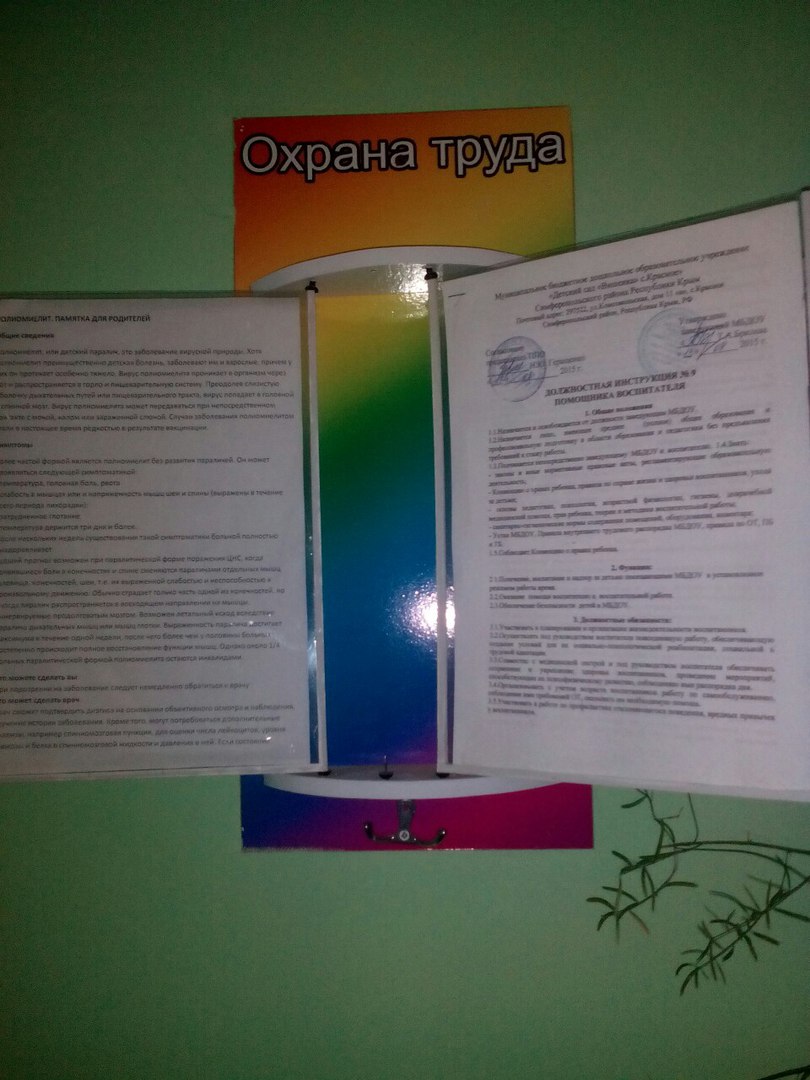 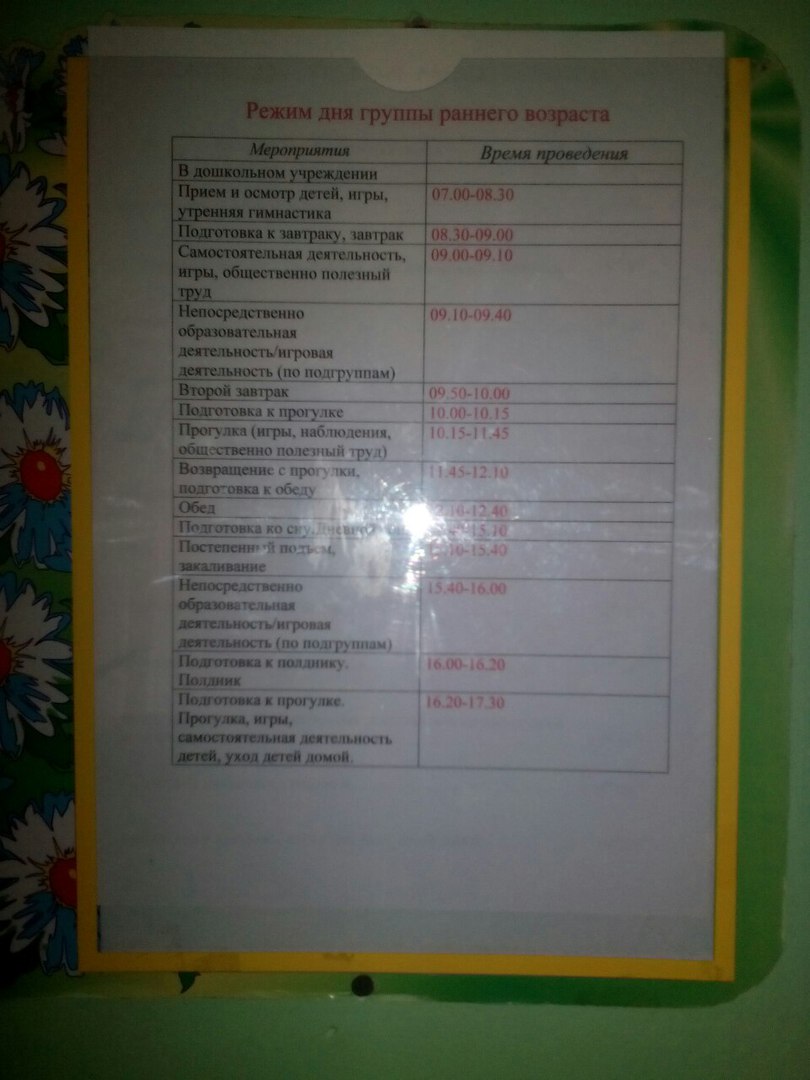 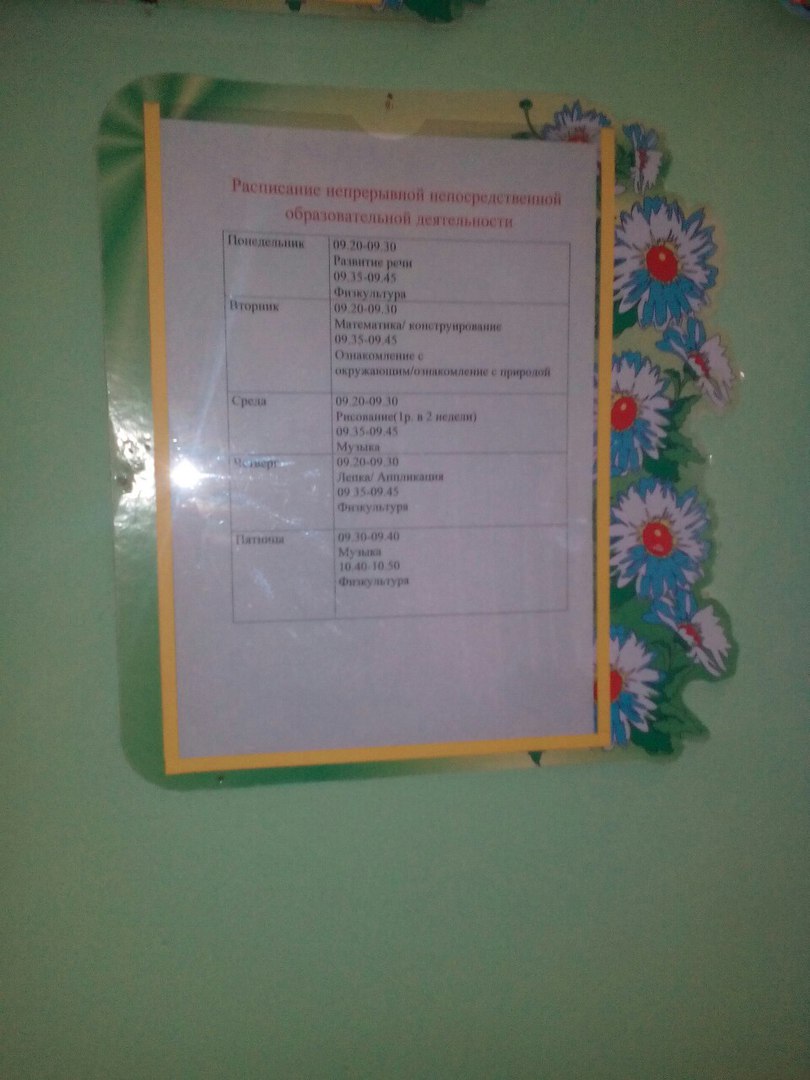 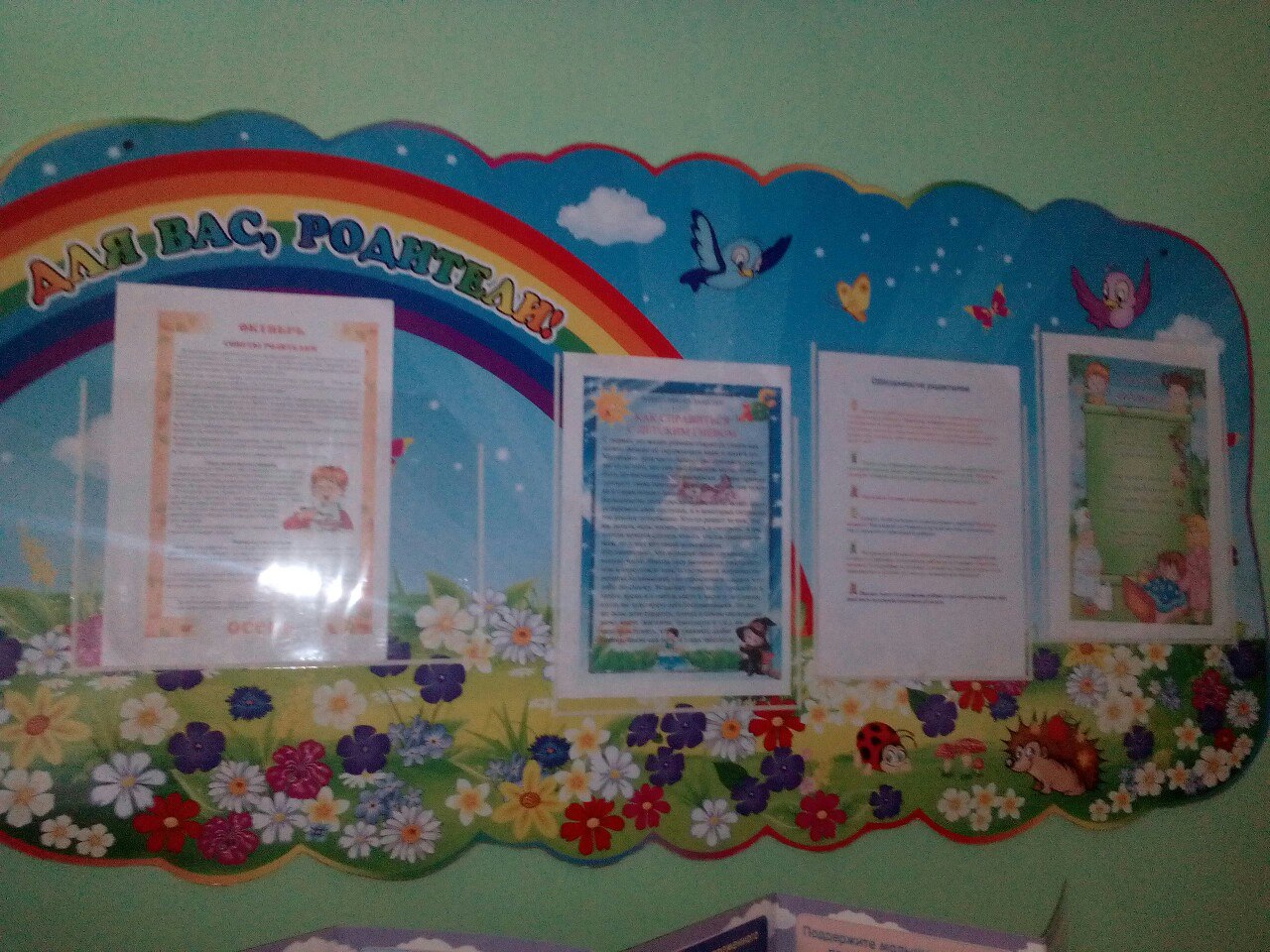                             Спальная комната       Кровати (по количеству детей):Одноярусные - 7 шт.Двухъярусные выдвижные- 3шт.Трёхъярусные выдвижные -2 шт.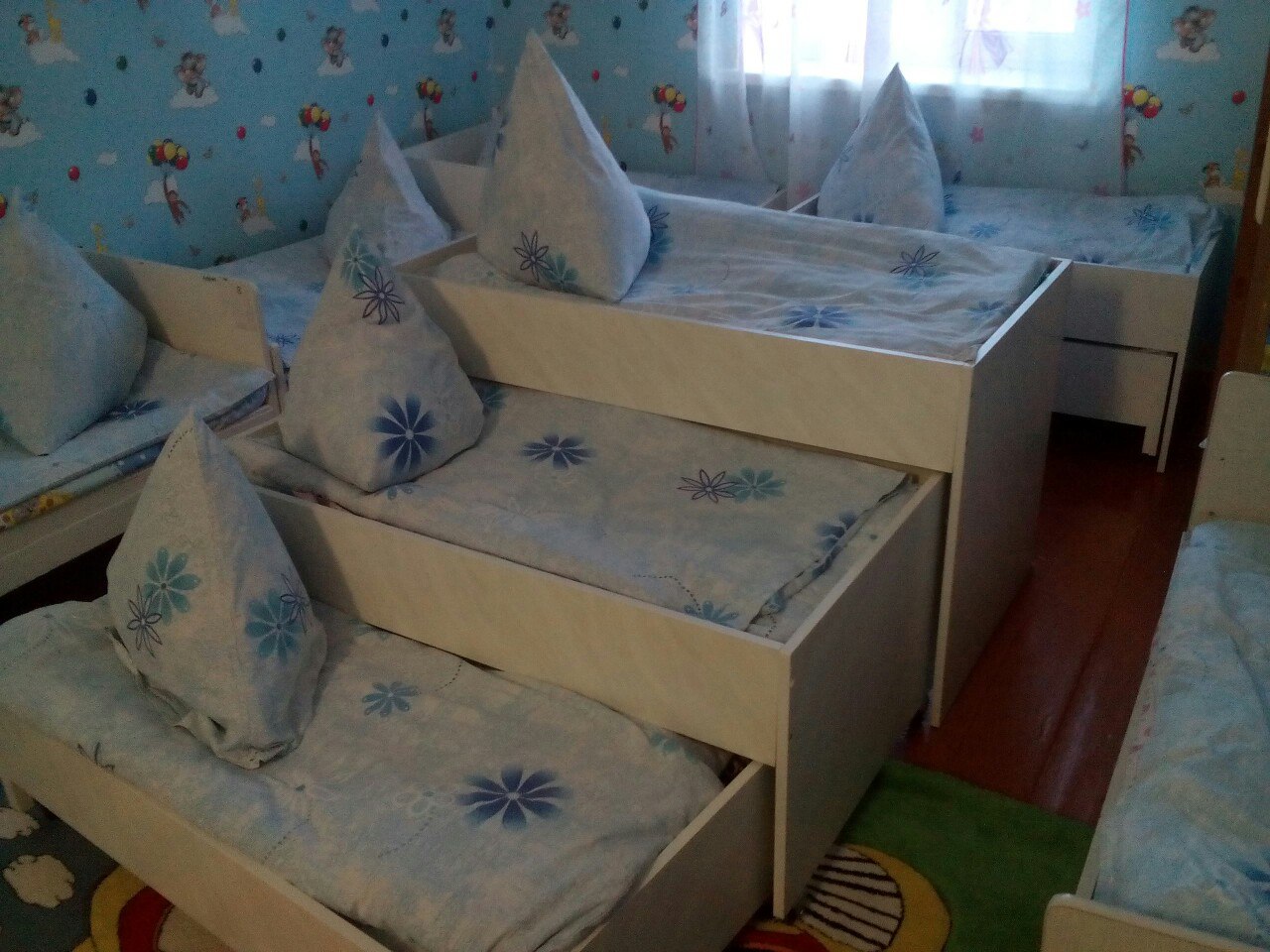 Моечная и туалетная комнатаУмывальник- 2 шт.Унитаз- 2 шт.Горшки- 5шт.индивидуальные шкафчики для полотенец по количеству детей с индивидуальной маркировкойИгровая комнатаИгровая комната оснащена мебелью:стулья детские- 20 шт.столы детские двухместные- 10 шт.шкафы для раздаточного и дидактического  материала раздаточный столшкаф для посудыраковины      УГОЛОК «НАША БИБЛИОТЕКА»Тематическая подборка детской художественной литературы;Детские книги; Литературные игры;Книги-рассказы в картинках;Изображения сказочных персонажей.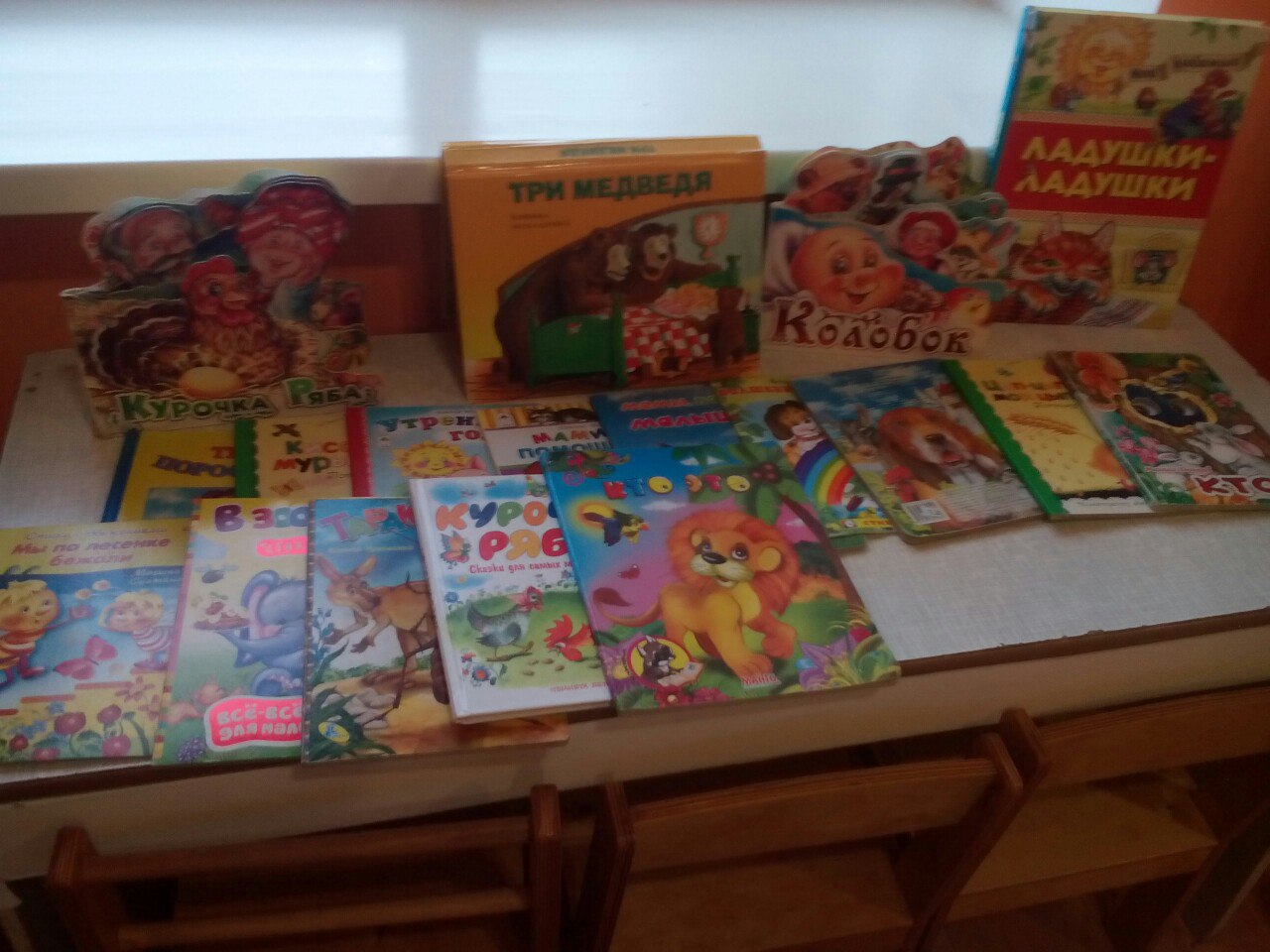 УГОЛОК СТРОИТЕЛЬНО-КОНСТРУКТИВНЫХ ИГР1. Конструктор мелкий и крупный «Лего»;2. Пластмассовый напольный конструктор;3. Мозаика крупная и мелкая;4. Пазлы;5. Конструктор разноцветный «цветочки».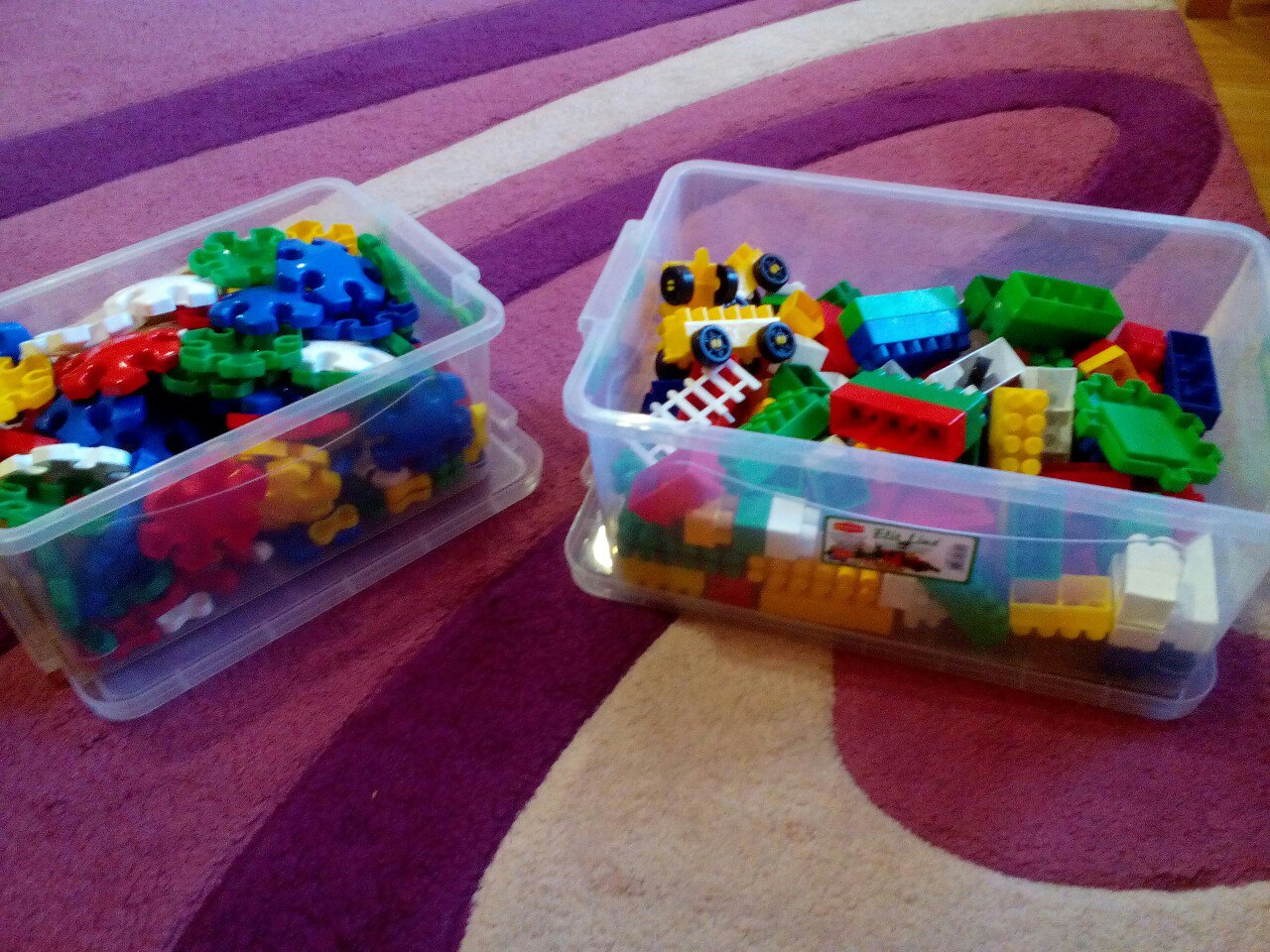 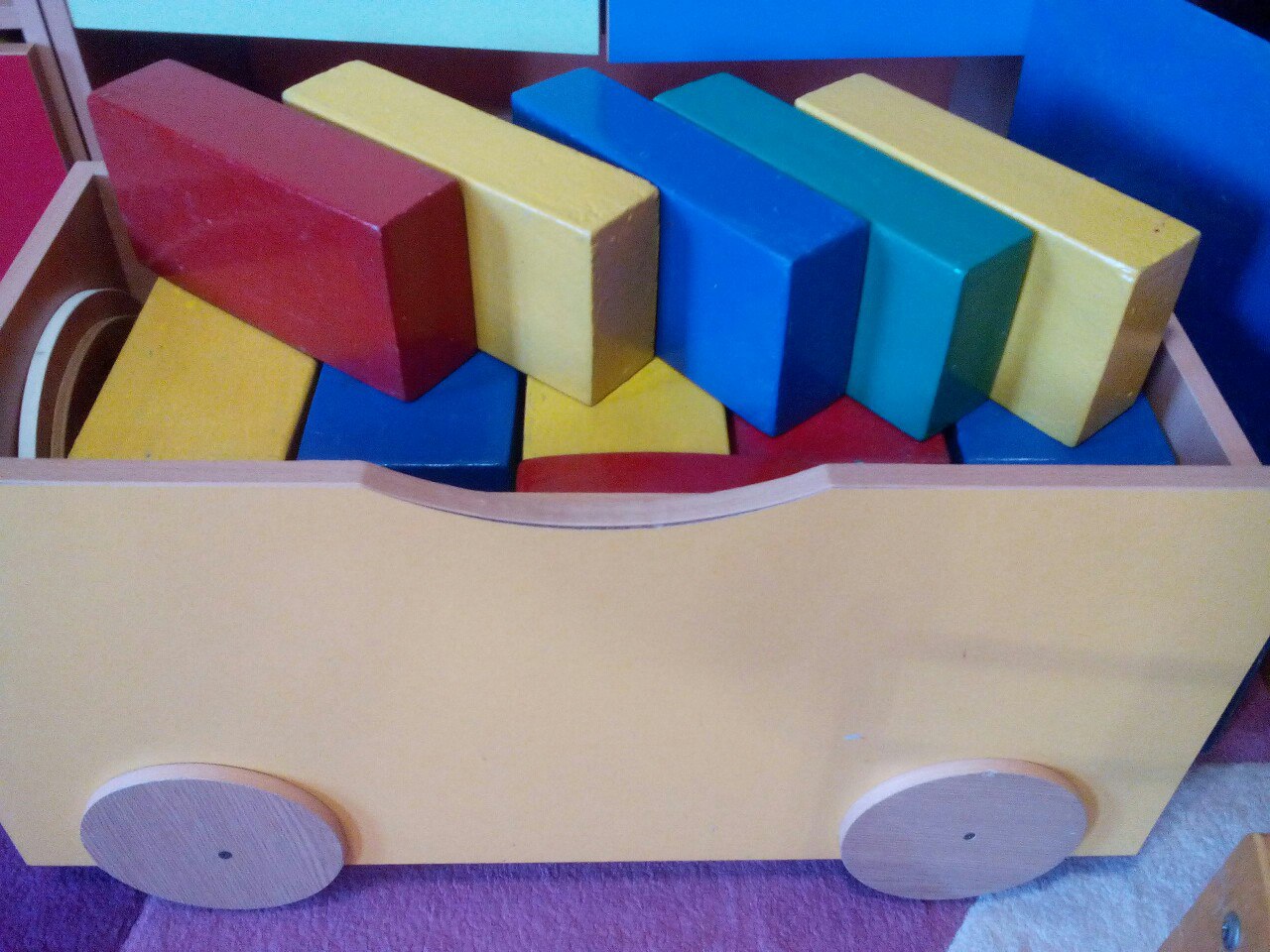 Математический уголок (сенсорное развитие )наборы геометрических фигурматрешкиразноцветные пирамиды из колечекразноцветные пирамиды из разных геометрических фигур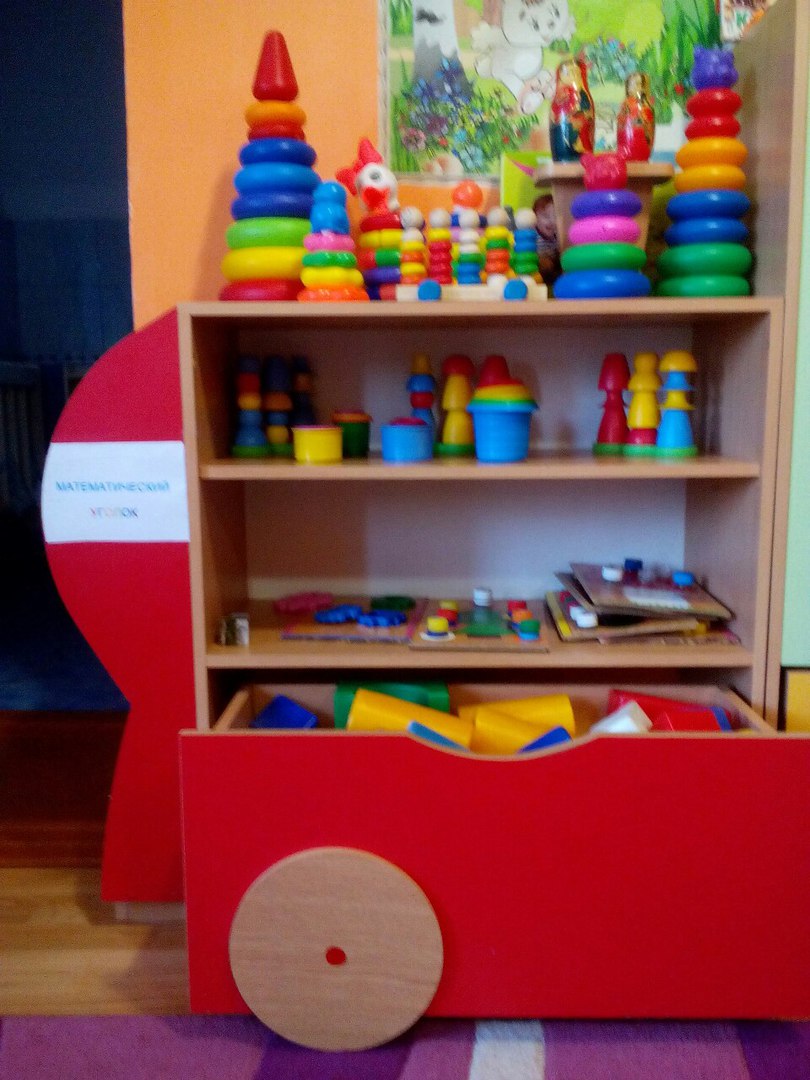 ФИЗКУЛЬТУРНО-ОЗДОРОВИТЕЛЬНЫЙ УГОЛОК.Мячи резиновые, мячи пластмассовые (разного размера);Бубен большой и маленький;Скакалки;Кубики, флажки, погремушки;;Коврики, дорожки массажные, коврики для массажа стоп;Обручи разных размеров;Атрибуты к подвижным играм;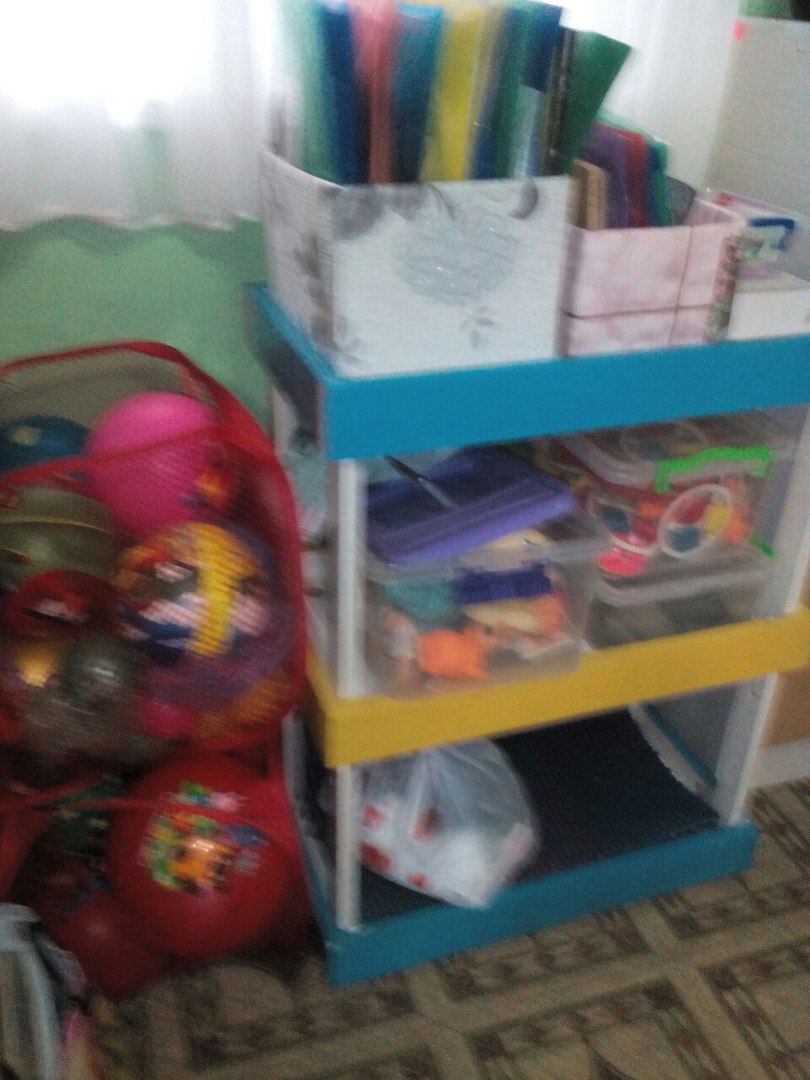 УГОЛОК САМОСТОЯТЕЛЬНОЙ ХУДОЖЕСТВЕННОЙ ДЕЯТЕЛЬНОСТИМатериал для рисования: альбомы, гуашевые краски, простые и цветные карандаши, мелки, кисточки разной толщины,, бумага для свободного рисования, раскраски.Материал для лепки: пластилин, дощечки для пластилина.Магнитная доска для демонстрации рисунков детей, доска для самостоятельного рисования мелками.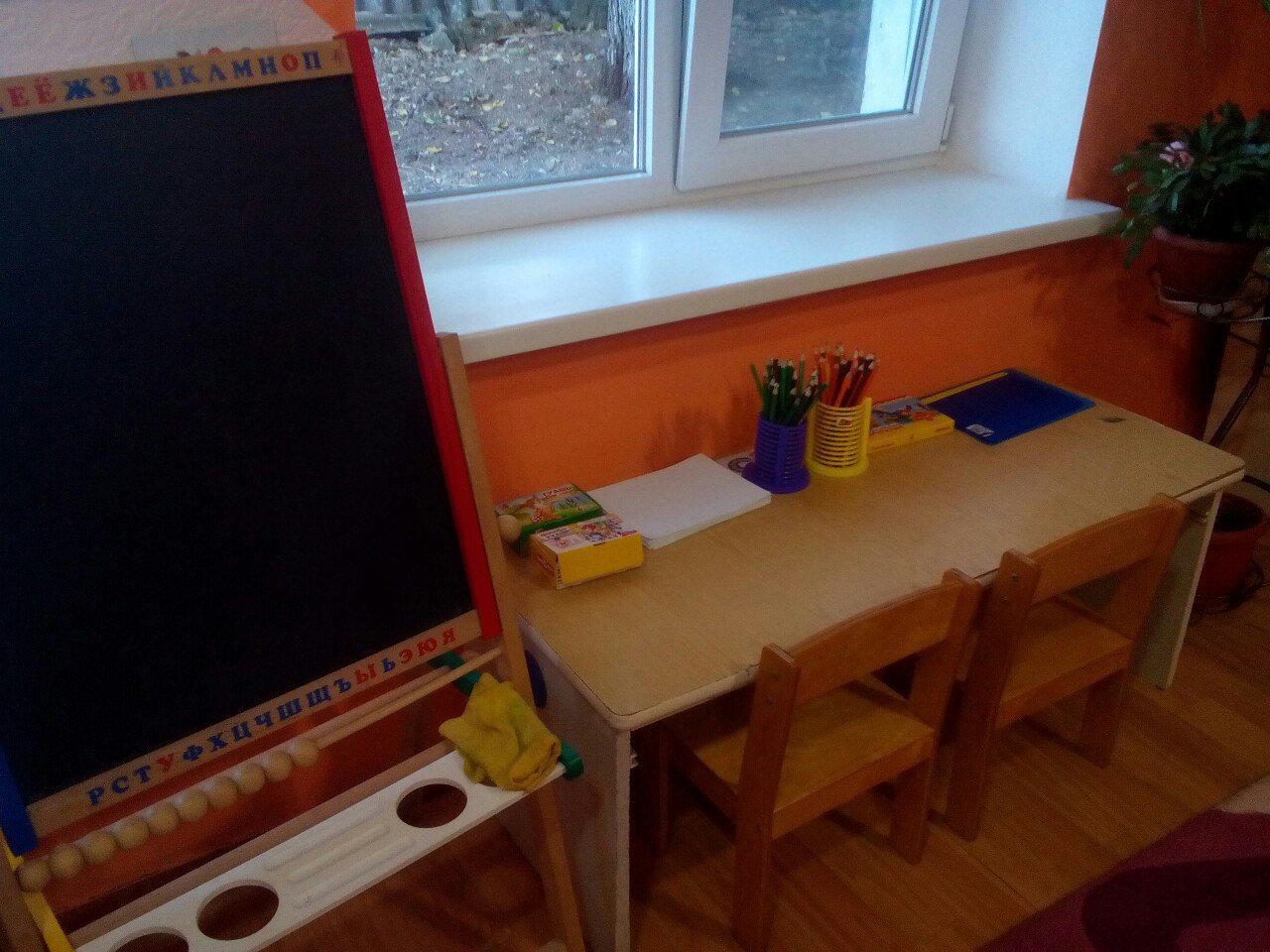 УГОЛОК ПОЗНАВАТЕЛЬНОГО РАЗВИТИЯЛото, домино в картинках («Домино. Забавные зверята», «Лото», «Развивающее лото», «Лото. Профессии», «Домино. Фрукты»);Предметные и сюжетные картинки, наборы картинок по лексическим темам (посуда, обувь, одежда, фрукты, овощи, ягоды, домашние и дикие животные, игрушки, мебель, инструменты, профессии и т.д.);Дидактические игры по обучению грамоте;Наборы разрезных картинок;Чудесные мешочки;Настольно-печатные игры разнообразной тематики и содержания «Логика», «Чей малыш?», «Найди пару», « четвертый лишний»);Картинки с последовательно развивающимся действием;Бусы  на шнурке.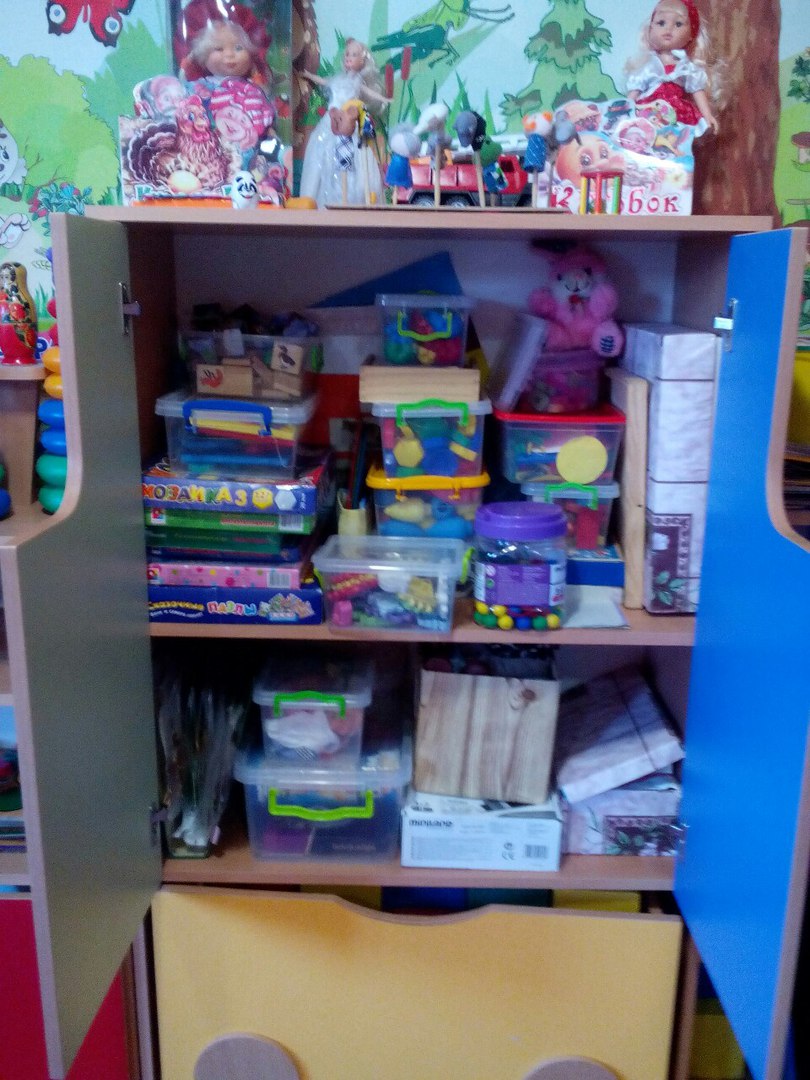        Сюжетно-ролевая игра «Магазин»:Весы;Корзина;Предметы-заместители;Овощи, фрукты.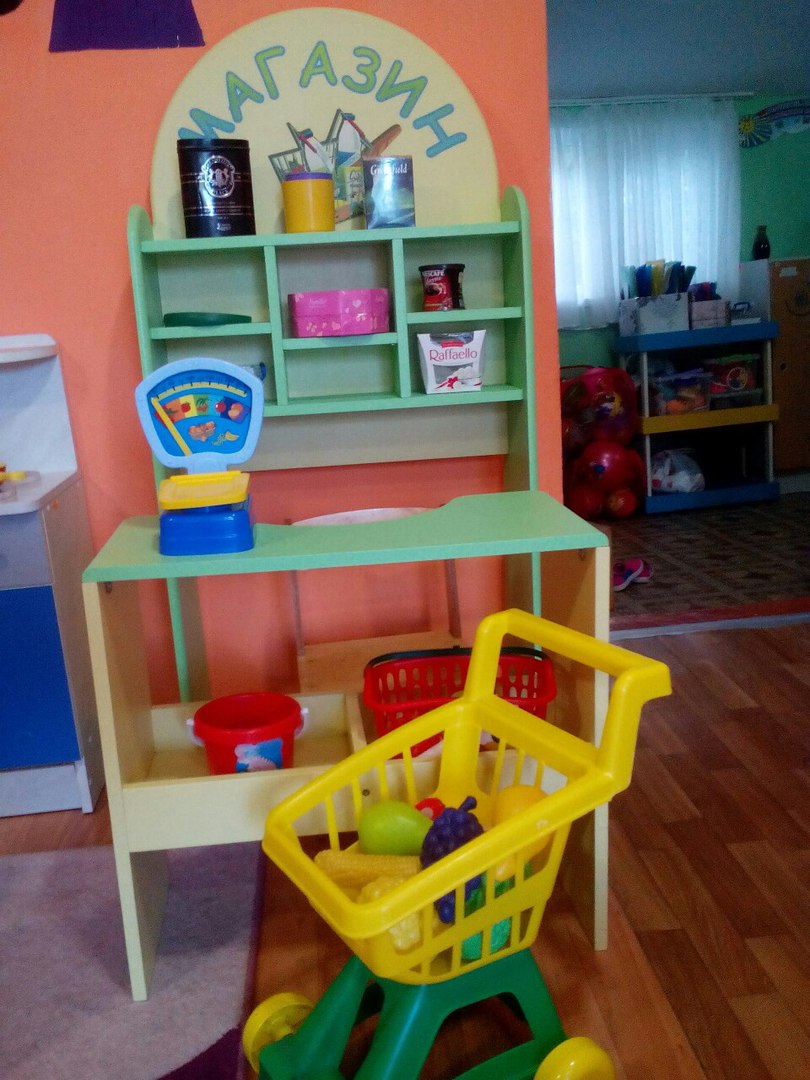   Сюжетно-ролевая игра «Больница»:Медицинские халаты и шапочки;Набор доктора;Ростомер;Тележка доктора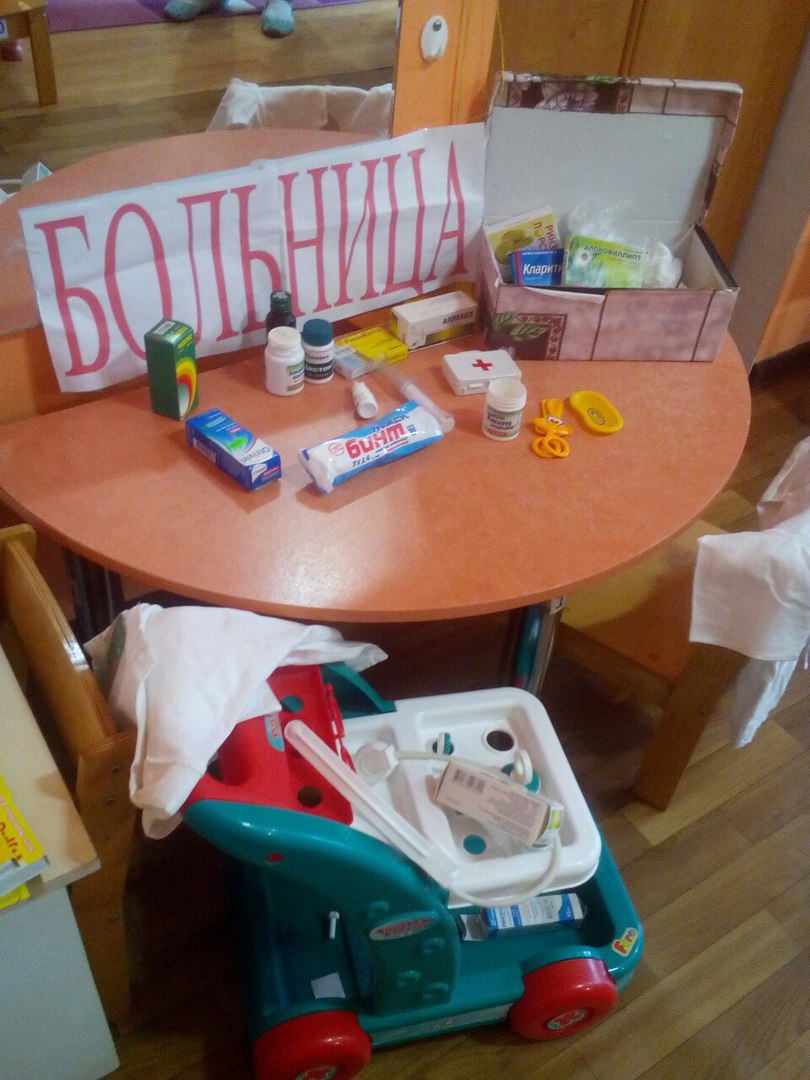 Сюжетно-ролевая игра «Семья»:Комплект кукольной мебели, кроватки с постельными принадлежностями;Игрушечная посуда: кухонная, чайная, столовая;Куклы, куклы-пупсы, одежда для кукол;Коляски;Гладильная доска, утюги.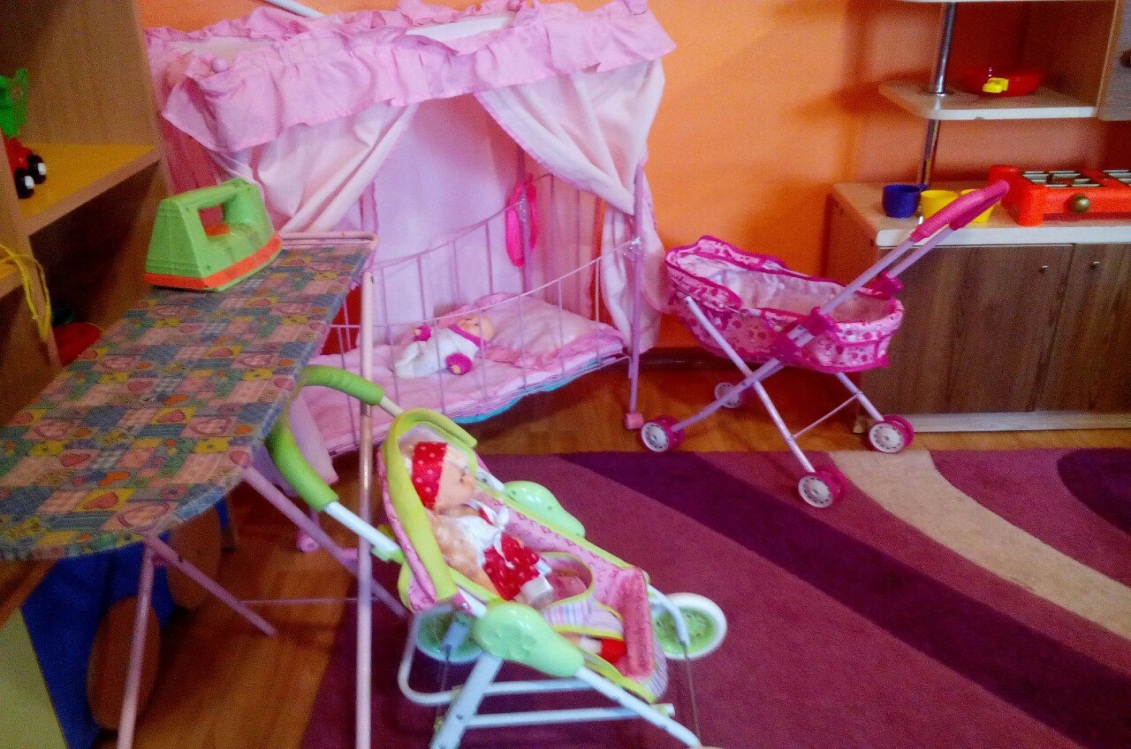 Сюжетно-ролевая игра «Кухня»:Посуда;Газовая плита;Фартучки.Детский столик, детские стульчики.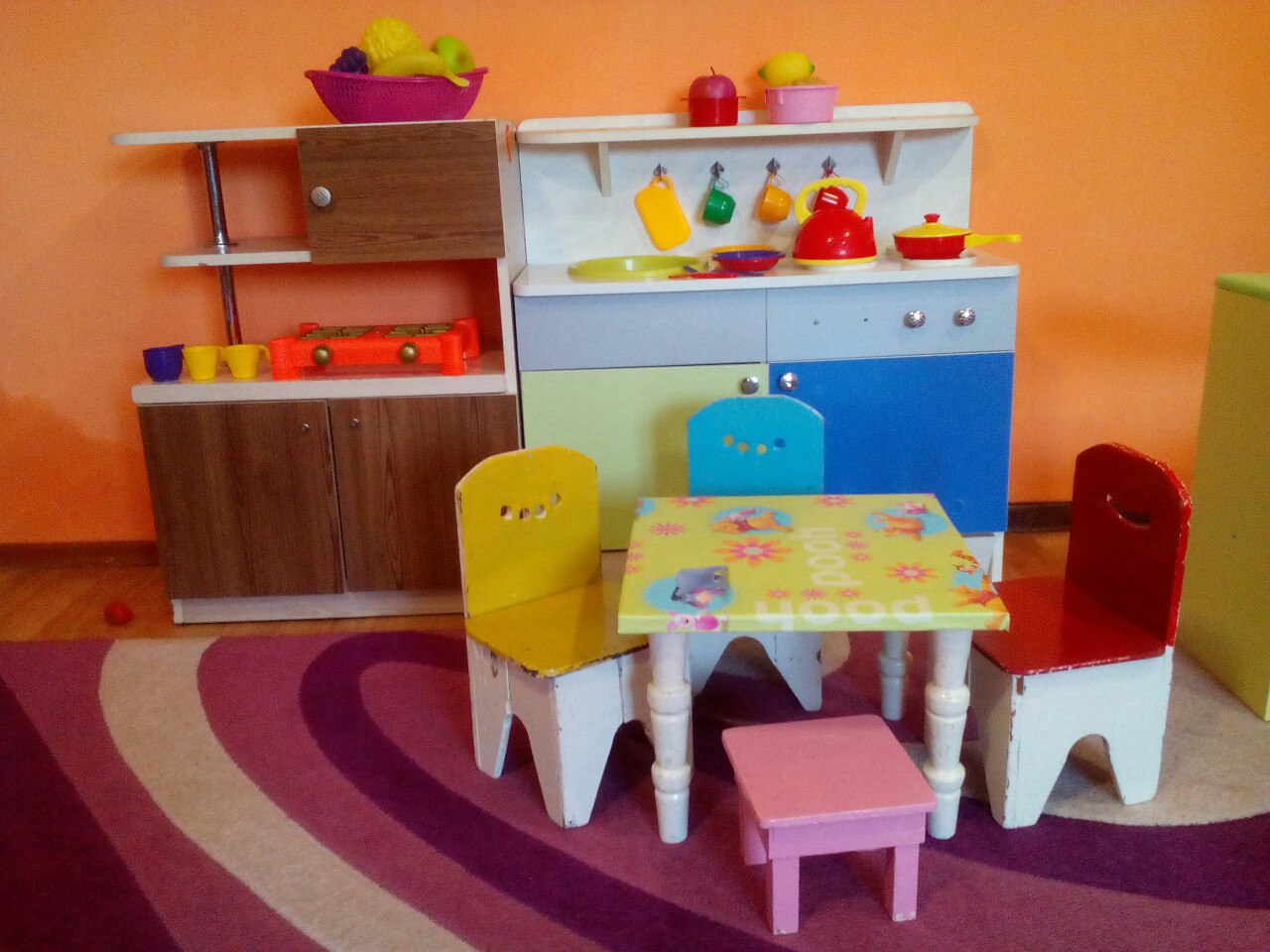 Уголок природыСтенд «Уголок природы»«Домашние животные»«Дикие животные»Домашняя птица»Комнатные растения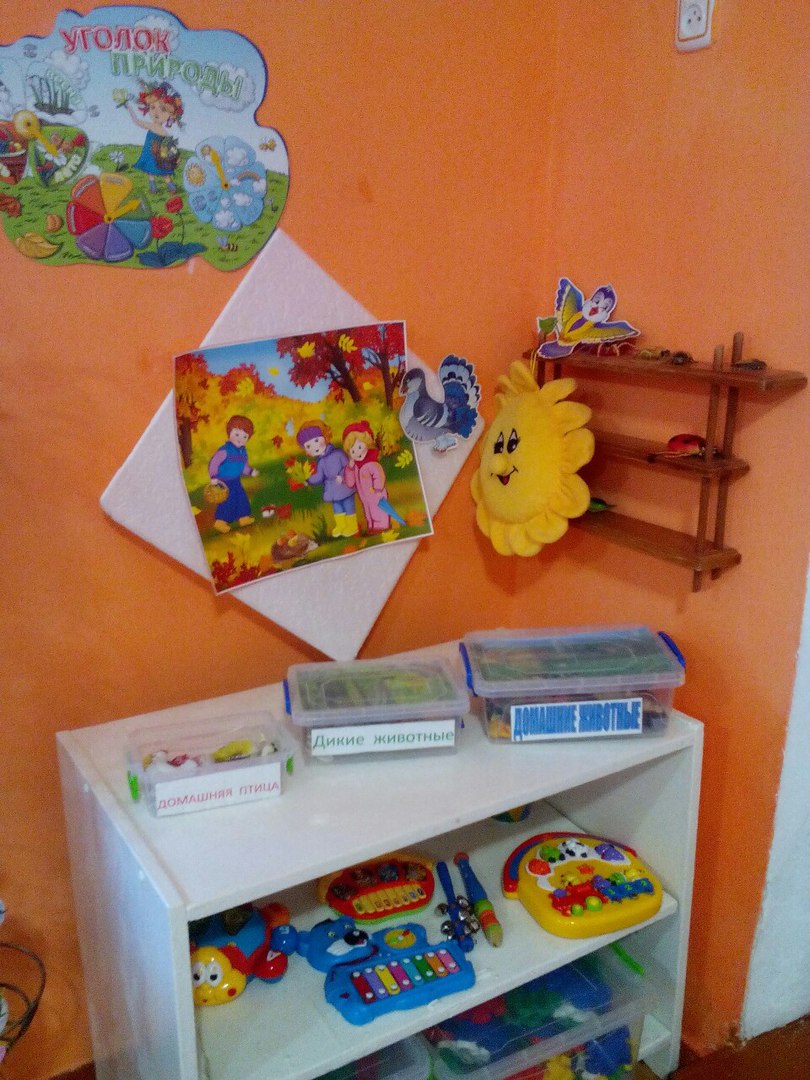 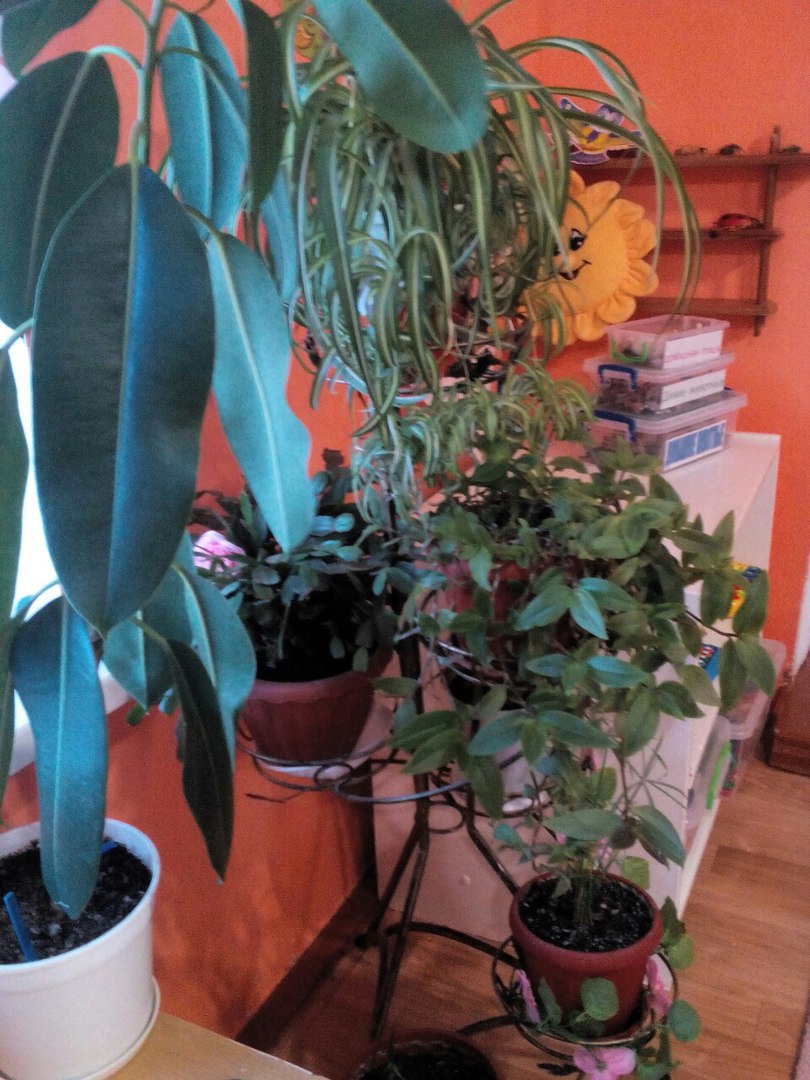 